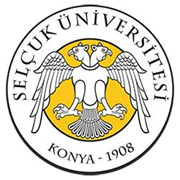 RİSK FIRSAT AKSİYON PLANI FORMUDoküman NoSÜ-KYS-BİDB-FRM - 03RİSK FIRSAT AKSİYON PLANI FORMUYayın Tarihi01.02.2018RİSK FIRSAT AKSİYON PLANI FORMURevizyon Tarihi/No00RİSK FIRSAT AKSİYON PLANI FORMUSayfa No 1-1İlgili BirimProses AdıRiskFırsatAksiyonHazırlayan Kalite Yönetim TemsilcisiOnaylayan Daire BaşkanıSayfa No1/1Abdullah BAŞOĞULKaan Doğan ERDOĞANSayfa No1/1